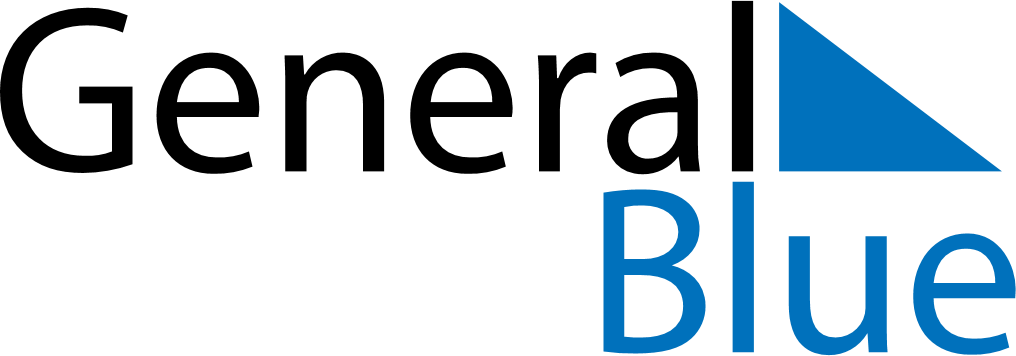 May 2027May 2027May 2027PolandPolandMondayTuesdayWednesdayThursdayFridaySaturdaySunday12Labour Day3456789Constitution Day10111213141516Pentecost1718192021222324252627282930Mother’s DayCorpus Christi31